 MARDI 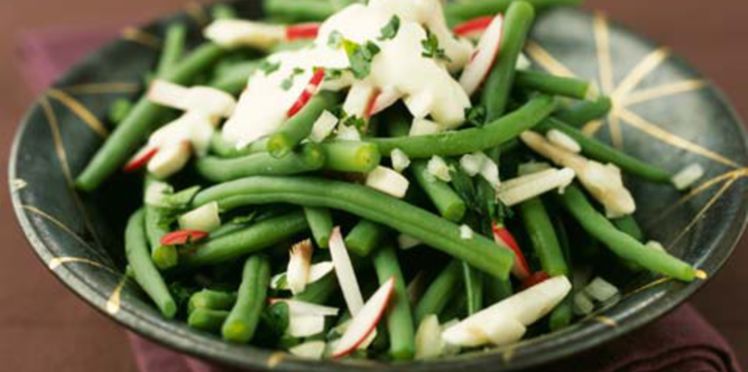 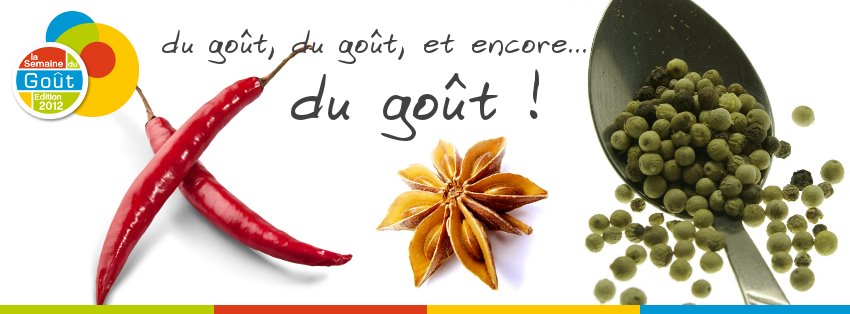 Salade d’haricots verts et lentilles ou pâté de campagne 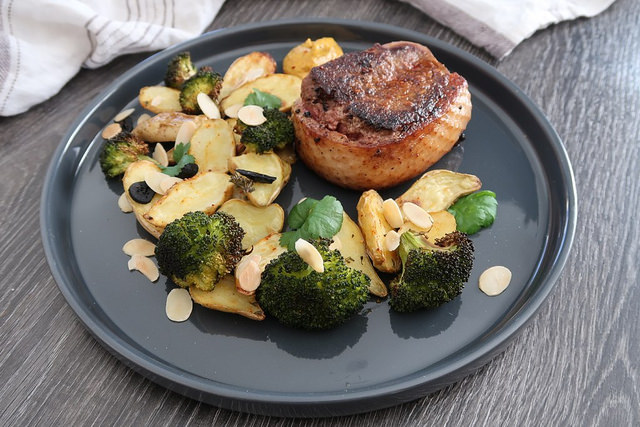 Cuisse de canard sauce forestière et Brocolis 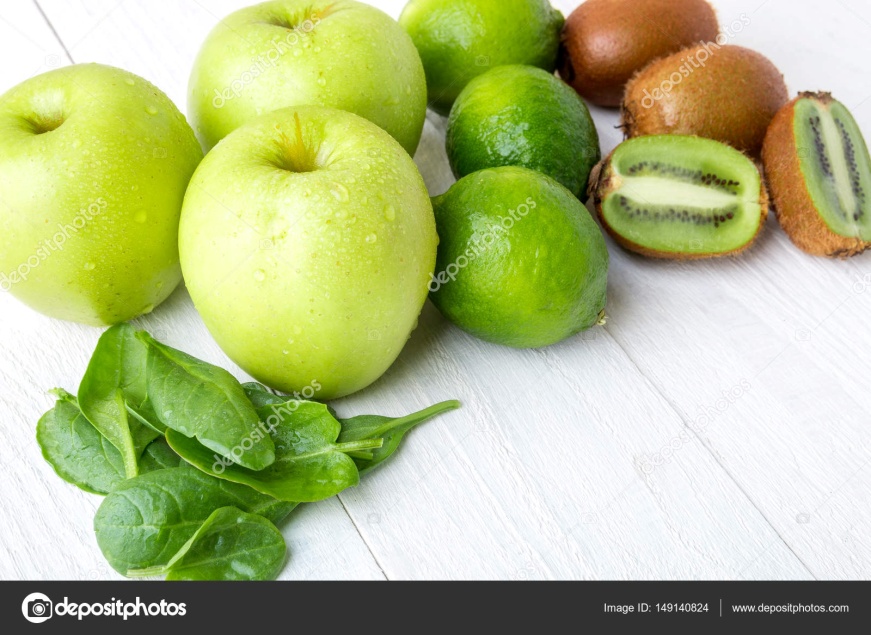 Yaourt bio et kiwi ou pomme granny